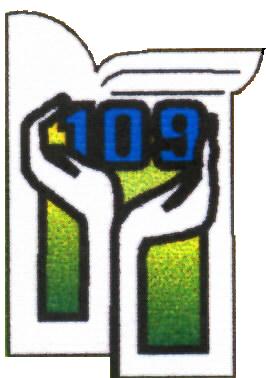 	                SZKOŁA PODSTAWOWA NR 109IM.  LUDWIKI  WAWRZYŃSKIEJ                   93–379 ŁÓDŹ, ul. Pryncypalna 74 /fax (0-42) 640-97-98, (0-42) 640-18-88                                                                                                                                                   22.05.2020 r.Procedura przyjmowania i przebywania uczniów w szkole podczas zajęć opiekuńczo – wychowawczych w okresie pandemiiCel procedury: Procedura obejmuje zasady przyjmowania uczniów klas I-III i sposobów postępowania przy prawidłowym wykonywaniu czynności podczas zajęć opiekuńczo - wychowawczych z uczniem i realizacji obowiązków zawodowych. Celem niniejszej procedury jest ustalenie sposobu postępowania dla zapewnienia bezpieczeństwa pracownikom i uczniom klas I-III podczas zajęć opiekuńczo – wychowawczych w  Szkole Podstawowej nr 109 w Łodzi zgodnie z wytycznymi MEN.Zakres procedury:Niniejsza procedura dotyczy wszystkich pracowników Szkoły Podstawowej nr 109 w Łodzi świadczących pracę w systemie stacjonarnym w trakcie trwania pandemii koronawirusa COVID-19, którzy są zobowiązani postępować zgodnie z przyjętymi procedurami. Rodzice i uczniowie zobowiązani są znać i przestrzegać postanowień niniejszego dokumentu. Odpowiedzialność:1. Odpowiedzialnym za wdrożenie procedury i zapoznanie z nią pracowników orazrodziców jest dyrektor szkoły.2. Pracownicy zostają zapoznani z procedurą podczas zebrania pracowników obsługi i posiedzenia rady pedagogicznej, przyjęcie procedury w drodze głosowania odbywa się podczas posiedzenia rady pedagogicznej. 3. Rodzice zostają zapoznani z procedurą poprzez publikację na stronie internetowejSzkoły, informację przesłaną przez dziennik elektroniczny Librus oraz oświadczenie pisemne rodziców.§ 1Zasady ogólneSzkoła organizuje zajęcia opiekuńczo – wychowawcze uczniom  klas I – III od poniedziałku do piątku w godzinach 7:00 – 17:00. Na zajęcia mogą uczęszczać dzieci zdrowe bez objawów chorobowych.Rodzice są poinformowani o konieczności zawiadomienia szkoły o kontakcie dziecka z osobami chorymi lub przebywającymi w kwarantannie, zgodnie z wytycznymi GIS.Dyrektor szkoły  powiadamia rodziców w przypadku zachorowania jednego z pracowników na chorobę zakaźną związaną z przenoszeniem koronawirusa COVID19. Pracownicy szkoły zachowują dystans 2 m między sobą, uczniami i rodzicami.§ 2Zasady postępowania rodzicówRodzice zgłaszają dzieci na zajęcia opiekuńczo – wychowawcze przynajmniej z jednodniowym wyprzedzeniem do godziny 12:00, poprzez zgłoszenie telefoniczne do sekretariatu szkoły lub dziennik Librus do wychowawcy klasy. Wychowawca klasy jest zobowiązany do natychmiastowego przekazania informacji wicedyrektorowi szkoły.Warunkiem przyjęcia dziecka na zajęcia opiekuńczo - wychowawcze jest zapoznanie się i akceptacja przez rodziców zasad bezpieczeństwa epidemicznego obowiązujących w szkole. Rodzice podpisują oświadczenie o zapoznaniu się z zasadami bezpieczeństwa wraz ze zgłaszaniem dziecka do szkoły na czas opieki.Rodzice określają możliwości szybkiego kontaktu, pozostawiając numery swoich  telefonów. O każdej zmianie sposobu kontaktu rodzic jest zobowiązany poinformować sekretariat szkoły i wychowawcę grupy.Rodzice mogą wchodzić z dziećmi wyłącznie do przestrzeni wspólnej szkoły tj. przedsionka z zachowaniem zasady – jeden rodzic z dzieckiem lub w odstępie 2 m od kolejnego rodzica z dzieckiem, przy czym należy rygorystycznie przestrzegać wszelkich środków ostrożności (m. in. osłona ust i nosa, rękawiczki jednorazowe lub dezynfekcja rąk).Rodzice i opiekunowie przyprowadzający/odbierający uczniów do/ze szkoły zachowują dystans społeczny w odniesieniu do pracowników szkoły oraz innych uczniów i ich rodziców wynoszący min. 2 m.Rodzic odbierający dziecko z zajęć opiekuńczo - wychowawczych informuje pracownika obsługi, który przekazuje informację do wychowawcy grupy. Po uzyskaniu takiej informacji dziecko opuszcza zajęcia, a następnie wraz z rodzicem budynek szkoły.§ 3Zasady postępowania uczniówUczniowie nie mają obowiązku noszenia masek w budynku szkoły i na boisku szkolnym.Uczniowie po wejściu do szkoły zmieniają obuwie i wraz z wierzchnim okryciem pozostawiają w wyznaczonym przez nauczyciela miejscu. Uczniowie przynoszą napoje i  posiłki z domu, korzystają jedynie z własnych przyborów szkolnych, zeszytów i podręczników.  Dziecko może przynieść jedną zabawkę, której struktura pozwala na szybką dezynfekcję płynem antybakteryjnym lub wodą z mydłem. Uczniowie dzięki rodzicom i nauczycielom zapoznają się i stosują zasady dystansu społecznego i reżimu sanitarnego obowiązującego podczas pobytu w szkole.Uczniowie korzystają z boiska szkolnego oraz pobytu na świeżym powietrzu wokół szkoły, przy zachowaniu zmianowości grup i dystansu pomiędzy nimi.Po powrocie do budynku szkoły myją starannie ręce.Uczniowie korzystają z łazienek i toalet pojedynczo, w reżimie sanitarnym. § 4Zasady postępowania nauczycieliNauczyciele  zachowują dystans społeczny między sobą, w każdej przestrzeni szkoły, wynoszący min. 1,5 m.Nauczyciel zapoznaje uczniów z zasadami dystansu społecznego i reżimu sanitarnego obowiązującego podczas pobytu w szkole.Jedna grupa uczniów przebywa w wyznaczonej i stałej sali, z tymi samymi nauczycielami.Nauczyciele i uczniowie z różnych grup, zachowują dystans w budynku szkolnym i na  boisku. Grupy uczniów korzystają z boiska szkolnego oraz pobytu na świeżym powietrzu wokół szkoły, przy zachowaniu zmianowości grup i dystansu pomiędzy nimi.Dzieci przebywają w szkole w grupach maksymalnie 12 – osobowych, pojedynczo w ławkach, w odległości 1,5 m od siebie.Po powrocie z boiska do budynku szkolnego uczniowie i nauczyciele myją ręce.Nie organizuje się wyjść poza teren szkoły.Sale zajęciowe są wietrzone przynajmniej jeden raz na godzinę.Nauczyciel organizuje przerwy dla swojej grupy, w interwałach adekwatnych do potrzeb, jednak nie rzadziej niż po 45 min. Grupa spędza przerwy pod nadzorem nauczyciela. Zabawki szkolne używane przez dziecko po zakończeniu zabawy są wkładane do plastikowego worka i przekazywane pracownikom obsługi do dezynfekcji.§ 5Zasady postępowania w przypadku podejrzenia zachorowaniaW przypadku gdy uczeń przejawia niepokojące objawy choroby, należy odizolować go od innych dzieci  w odrębnym pomieszczeniu lub wyznaczonym miejscu z zapewnieniem minimum 2 m odległości od innych osób i niezwłocznie powiadomić rodziców/opiekunów w celu pilnego odebrania ucznia ze szkoły.Nauczyciel powiadamia pielęgniarkę (pracownika sekretariatu), po godzinie 14:00 dyżurującego pedagoga. Pielęgniarka (pracownik sekretariatu lub pedagog) zabiera ucznia do gabinetu pielęgniarskiego, gdzie ma mierzoną temperaturę. Pielęgniarka (pracownik sekretariatu lub pedagog) informuje rodziców o podejrzeniu zachorowania.Dziecko pozostaje w gabinecie z pracownikiem szkoły do przyjścia rodzica.Rodzice odbierają chore dziecko w ciągu jednej godziny od zawiadomienia. W przypadku nieodebrania dziecka lub pogorszenia się jego stanu zdrowia szkoła zawiadamia sanepid i pogotowie ratunkowe.§ 6Zasady postępowania w pracowników obsługiPracownicy obsługi  odbierają uczniów przy wejściu do szkoły i mierzą  temperaturę dziecka termometrem bezdotykowym, następnie ją zapisują. Pracownicy obsługi odprowadzają uczniów do sal zajęciowych, a po zajęciach do rodziców przy zachowaniu reżimu sanitarnego.Pracownicy obsługi dezynfekują łazienki, toalety, ławki, krzesła, poręcze, klamki, podłogi przed i po zajęciach.Pracownicy obsługi dbają o wyposażenie łazienek w mydło i instrukcję mycia rąk, a toalet w papier toaletowy.Pracownicy obsługi dezynfekują zabawki po zajęciach.